CARTA DE APRESENTAÇÃO PARA SUBMISSÃO DE ARTIGO CIENTÍFICOAo Prof. Francisco Herlânio Costa CarvalhoEditor da Revista de Medicina da UFCData: 24/04/2017Título: PREVALENCIA DE DESVIO DE SEPTO NASAL EM CRIANÇAS E ADOLESCENTES DE UM HOSPITAL TERCIÁRIOTipo de manuscrito: Artigo originalAutor Correspondente: Willian da Silva LopesContato para correspondência (endereço, telefone e e-mail): Rua Capitão Francisco Pedro, 1314-1394 - Rodolfo Teófilo, Fortaleza - CE, 60430-372 33668616willdsilopes@hotmail.comCoautores: Camila Alencar Moreira, Viviane Carvalho da Silva, Marcos Rabelo de FreitasPrezado Editor,Eu, Willian da Silva Lopes, autor do manuscrito intitulado PREVALENCIA DE DESVIO DE SEPTO NASAL EM CRIANÇAS E ADOLESCENTES DE UM HOSPITAL TERCIÁRIO, encaminho por meio desta o referido trabalho para apreciação da Comissão Editorial da Revista de Medicina da UFC para fins de publicação.O autor e todos os coautores declaram que,(I)      O manuscrito foi exclusivamente submetido para a Revista de Medicina da UFC e não se encontra sob análise em qualquer outro veículo de comunicação científica e não foi publicado em outro periódico científico de forma total ou parcial;(II)    O manuscrito é original e não contem plágio;(III)   Não há conflitos de interesse;(IV)    A versão submetida do manuscrito foi aprovada por todos os autores e co-autores;(V)   Os requisitos para autoria conforme os Requerimentos Uniformes para Manuscritos Submetidos a Periódicos Biomédicos foram cumpridos.Atenciosamente,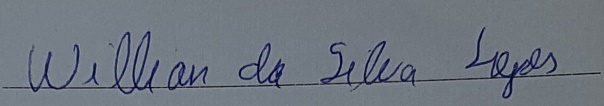 Willian da Silva Lopes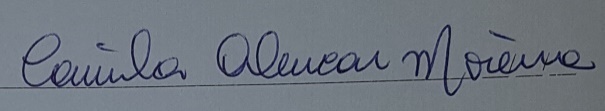 Camila Alencar Moreira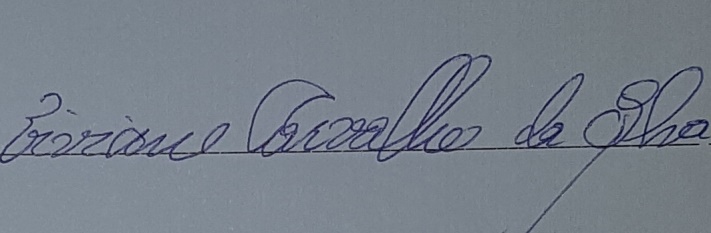 Viviane Carvalho da Silva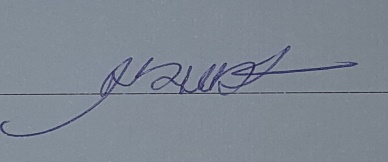 Marcos Rabelo de FreitasFortaleza, 19/04/2017